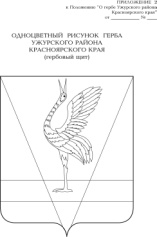 АДМИНИСТРАЦИЯ УЖУРСКОГО РАЙОНАКРАСНОЯРСКОГО КРАЯПОСТАНОВЛЕНИЕ16.10.2020                                      г. Ужур                                                     № 678О создании  комиссии по проведению сельскохозяйственной  микропереписи на территории муниципального образования Ужурский районВ соответствии с Федеральным законом от 21.07.2005 N 108-ФЗ "О Всероссийской сельскохозяйственной  переписи» и постановлением Правительства  Российской Федерации от 29.08.2020 N 1315 "Об организации сельскохозяйственной микропереписи 2021 года", Уставом Ужурского района, ПОСТАНОВЛЯЮ:1. Создать комиссию по проведению сельскохозяйственной  микропереписи на территории муниципального образования Ужурский район (далее - Комиссия) в составе согласно приложению № 1.2. Утвердить Положение о Комиссии согласно приложению № 2.3. Постановление вступает в силу в день, следующий за днем его официального опубликования в специальном выпуске газеты «Сибирский хлебороб».Глава района                                                                                     К.Н. ЗарецкийПриложение № 1к постановлению администрации Ужурского района от 16.10.2020 № 678Состав Комиссии по проведению сельскохозяйственной микропереписи в 2021 году на территории муниципального образования Ужурский районПриложение № 2  к постановлению администрацииУжурского района от 16.10.2020 № 678  Положениео Комиссии по проведению сельскохозяйственной  микропереписи на территории муниципального образования Ужурский район  в 2021 году1. Общие положения1.1 Комиссия по проведению сельскохозяйственной  микропереписи на территории муниципального образования Ужурский район  в 2021 году (далее – Комиссия) является координационным органом, образованным для обеспечения согласованных действий исполнительных органов государственной власти, органов местного самоуправления муниципальных образований и организаций по подготовке и проведению сельскохозяйственной  микропереписи в 2021 году  на территории Ужурского района.1.2. Комиссия в своей деятельности руководствуется Конституцией Российской Федерации, указами и распоряжениями Президента Российской Федерации, постановлениями и распоряжениями Правительства Российской Федерации, нормативными правовыми актами Красноярского края, приказами Федеральной службы государственной статистики, нормативными правовыми актами администрации Ужурского района,  а также настоящим Положением.2. Основные задачи Комиссии2.1. Рассмотрение вопросов взаимодействия исполнительных органов государственной власти с органами местного самоуправления и организациями по вопросам подготовки и проведения сельскохозяйственной микропереписи   в 2021 году.2.2. Оперативное решение вопросов, связанных с подготовкой и проведением микропереписи.3. Функции Комиссии3.1. Осуществляет контроль за ходом подготовки и проведения сельскохозяйственной микропереписи.3.2. Оказывает содействие территориальным органам уполномоченных федеральных органов исполнительной власти в осуществлении их полномочий, связанных с  проведением микропереписи.3.3. Рассматривает вопросы о готовности к проведению микропереписи и  ее оперативных результатах.3.4. Утверждает организационный план проведения сельхозпереписи.3.5. Рассматривает вопросы:- привлечения организаций к работе по подготовке и проведению микропереписи;- организации привлечения граждан, проживающих на территориях соответствующих муниципальных образований, к сбору сведений и их  обработки;- обеспечения помещениями, оборудованными мебелью, средствами связи и пригодными для обучения и работы лиц, привлекаемых к сбору сведений;- организации проведения информационно-разъяснительной работы по вопросам, связанным с подготовкой и проведением сельскохозяйственной микропереписи 2021 года.4. Деятельность Комиссии4.1. Комиссия состоит из председателя Комиссии, заместителя председателя, секретаря и членов Комиссии.4.2. В состав Комиссии входят представители  органов местного самоуправления, а также могут входить представители иных территориальных органов федеральных и региональных органов исполнительной власти, редакции средств массовой информации и иных организаций.4.3. Состав Комиссии утверждается постановлением администрации Ужурского района.4.4. Заседания Комиссии проводятся по мере необходимости. 4.5. Председатель Комиссии  обладает правами члена Комиссии, а также осуществляет общее руководство деятельностью Комиссии, определяет место, дату и время проведения заседаний Комиссии, утверждает перечень, сроки и порядок рассмотрения вопросов на заседаниях Комиссии, утверждает повестку дня заседаний, проводит заседания, подписывает протоколы заседаний Комиссиии.4.6. Заместитель председателя Комиссии обладает правами члена Комиссии, а также содействует председателю Комиссии в осуществлении его функций. В случае временного отсутствия председателя Комиссии его функции исполняет  заместитель председателя Комиссии на основании поручения председателя Комиссии.4.7. Секретарь  Комиссии   формирует повестку дня заседания Комиссии, уведомляет членов Комиссии о месте, дате и времени проведения заседания и повестке дня заседания Комиссии, приглашает по решению председателя Комиссии на заседание заинтересованных лиц, осуществляет подготовку материалов, необходимых для проведения заседания, обеспечивает организацию документооборота и делопроизводства Комиссии, ведет и оформляет протоколы заседаний Комиссии.4.8. Члены Комиссии вносят предложения по вопросам, подлежащим включению в повестку дня заседания Комиссии, а также предложения о порядке обсуждения вопросов на заседаниях Комиссии и по проектам решений Комиссии, участвуют в подготовке материалов к заседаниям, а также имеют право выступать на заседаниях Комиссии, пользуясь при этом правом решающего голоса по всем рассматриваемым вопросам. Член Комиссии,  в случае невозможности участия в заседании,  вправе направить в Комиссию в письменной форме свои предложения и замечания по существу рассматриваемых вопросов.4.9. Заседание Комиссии считается правомочным, если на нем присутствует не менее половины его членов.4.10. Решения Комиссии принимаются простым большинством голосов членов Комиссии, присутствующих на заседании, путем открытого голосования. В случае равенства числа голосов решающим является голос председательствующего на заседании Комиссии.Решения отражаются в протоколе заседания Комиссии, который подписывается лицом, председательствующим на заседании.4.11. Решения, принятые Комиссией в пределах ее компетенции, являются обязательными для исполнительных органов местного самоуправления, расположенных на территории Ужурского района.4.12. Организационно-техническое обеспечение деятельности комиссии осуществляется по согласованию с территориальным органом Федеральной службы государственной статистики по Красноярскому краю.Казанцев Юрий Петрович-первый заместитель главы по сельскому хозяйству и оперативному управлению, председатель рабочей группыДьякова Татьяна Васильевна-начальник отдела сельского хозяйства администрации Ужурского района, заместитель председателя рабочей группыСпиридонова Алена Ивановна-специалист отдела сельского хозяйства  администрации Ужурского района, секретарь рабочей группыЧлены рабочей группы:Члены рабочей группы:Члены рабочей группы:Алехина Вера Николаевна-Глава Прилужского сельсоветаБуякас  Виктория Викторовна-начальник отдела по управлению имуществом и земельными отношениями администрации Ужурского района Васютина Татьяна Александровна-Глава Локшинского сельсоветаВинтер Наталья Артуровна-руководитель финансового управления администрации Ужурского районаГончарова Елена Валерьевна-инспектор ОУФМС России в Ужурском районе (по согласованию) Железняков Сергей Иванович-Глава Кулунского сельсоветаКамазенок Ольга Тимофеевна-уполномоченный по вопросам сельскохозяйственной микропереписи на территории Ужурского районаКириллов Олег Викторович-глава города УжурКостяев Александр Витальевич-Глава Приреченского сельсоветаЛатышова Оксана Владимировна-главный специалист-эксперт межмуниципального Шарыповского отдела Управления Росреестра по Красноярскому краю (по согласованию)Луковников Александр Владимирович-директор КГКУ «Центр занятости населения Ужурского района» (по согласованию)Белошапкина Евгения Александровна-Главный специалист-пресс-секретарь                       администрации Ужурского районаМилицина Алла Викторовна-Глава Солгонского сельсоветаМинин Дмитрий Владимирович-Глава Златоруновского сельсоветаМожина Елена Викторовна-Глава Крутоярского сельсоветаПауков Владимир Геннадьевич-Глава Михайловского сельсоветаПыхтин Сергей Иванович-начальник отдела безопасности территорий администрации Ужурского районаРазумных Людмила Тимофеевна-Глава Малоимышского сельсоветаСецко Олег Леонидович-Глава Ильинского сельсоветаСидорова Татьяна Григорьевна-Глава Васильевского сельсоветаШахова АленаВикторовна-Ответственный секретарь газеты «Сибирский хлебороб»  (по согласованию)